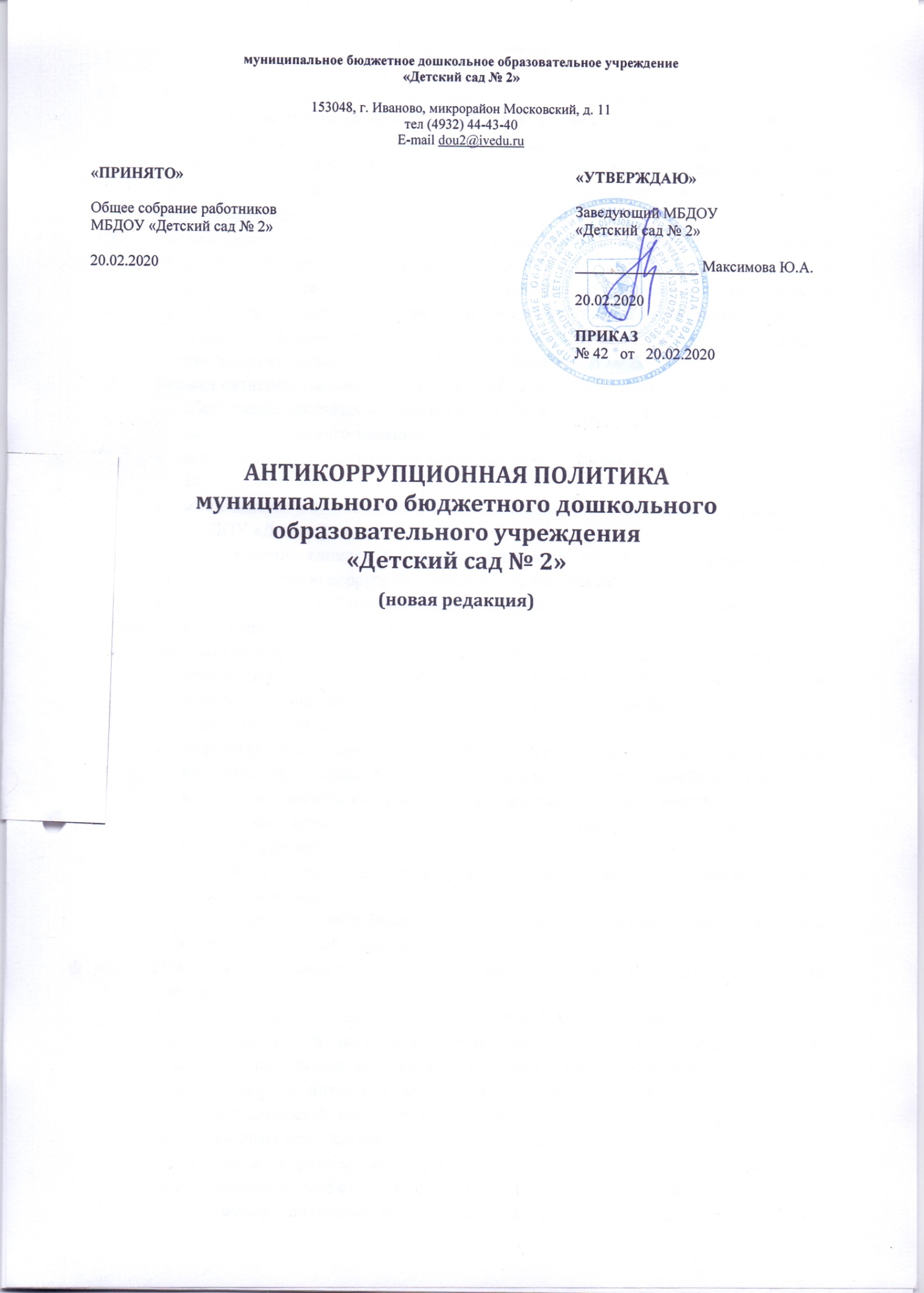 1. Общие положения2. Основные принципы Антикоррупционной политикиМБДОУ «Детский сад № 2»3. Область применения Антикоррупционной политики и круг лиц,на которых распространяется ее действие4. Должностные лица, ответственные за реализациюАнтикоррупционной политики МБДОУ «Детский сад № 2»5. Обязанности руководителя и работников МБДОУ «Детский сад № 2»по предупреждению коррупции6. Реализуемые МБДОУ «Детский сад № 2» антикоррупционные мероприятияи процедуры, порядок их выполнения7. Ответственность за несоблюдение требований настоящего Положенияи нарушение антикоррупционного законодательства8. Порядок пересмотра настоящего Положенияи внесения в него изменений1.1.Антикоррупционная политика муниципального бюджетного дошкольного образовательного учреждения «Детский сад № 2» (далее – МБДОУ «Детский сад № 2») представляет собой комплекс закрепленных в настоящем Положении взаимосвязанных принципов, процедур и мероприятий, направленных на профилактику и пресечение коррупционных правонарушений в деятельности МБДОУ «Детский сад № 2».1.2.Антикоррупционная политика основана на нормах Конституции Российской Федерации, Федерального закона от 25.12.2008 № 273-ФЗ «О противодействии коррупции» и разработана с учетом Методических рекомендаций по разработке и принятию организациями мер по предупреждению и противодействию коррупции, утвержденных Министерством труда и социальной защиты Российской Федерации, Устава и других локальных актов МБДОУ «Детский сад № 2».1.3.Целями антикоррупционной политики МБДОУ «Детский сад № 2» являются:обеспечение соответствия деятельности МБДОУ «Детский сад № 2» требованиям антикоррупционного законодательства;повышение открытости и прозрачности деятельности МБДОУ «Детский сад № 2»;минимизация коррупционных рисков деятельности руководителя и работников МБДОУ «Детский сад № 2»;формирование единого подхода к организации работы по предупреждению и противодействию коррупции в МБДОУ «Детский сад № 2»;формирование у работников МБДОУ «Детский сад № 2» нетерпимого отношения к коррупционному поведению.1.4.Задачами антикоррупционной политики МБДОУ «Детский сад № 2» являются:определение должностных лиц МБДОУ «Детский сад № 2», ответственных за работу по профилактике коррупционных и иных правонарушений в МБДОУ «Детский сад № 2»;информирование работников МБДОУ «Детский сад № 2» о нормативном правовом обеспечении, регламентирующем вопросы противодействия коррупции и ответственности за совершение коррупционных правонарушений;определение основных принципов работы по предупреждению коррупции в МБДОУ «Детский сад № 2»;разработка и реализация мер, направленных на профилактику и противодействие коррупции в МБДОУ «Детский сад № 2»;закрепление ответственности работников за несоблюдение требований антикоррупционной политики МБДОУ «Детский сад № 2».1.5.Для целей Антикоррупционной политики используются следующие основные понятия:Коррупция ‒ злоупотребление служебным положением, дача взятки, получение взятки, злоупотребление полномочиями, коммерческий подкуп либо иное незаконное использование физическим лицом своего должностного положения вопреки законным интересам общества и государства в целях получения выгоды в виде денег, ценностей, иного имущества или услуг имущественного характера, иных имущественных прав для себя или для третьих лиц либо незаконное предоставление такой выгоды указанному лицу другими физическими лицами, а также совершение перечисленных деяний от имени или в интересах юридического лица;Взятка ‒ получение должностным лицом, лично или через посредника денег, ценных бумаг, иного имущества либо незаконное оказание ему услуг имущественного характера, предоставления иных имущественных прав за совершение действий (бездействие) в пользу взяткодателя или представляемых им лиц, если такие действия (бездействие) входят в служебные полномочия должностного лица либо если оно в силу должностного положения может способствовать таким действиям (бездействию), а равно за общее покровительство или попустительство по службе;Коммерческий подкуп ‒ незаконные передача лицу, выполняющему управленческие функции в коммерческой или иной организации, денег, ценных бумаг, иного имущества, оказание ему услуг имущественного характера, предоставление иных имущественных прав за совершение действий (бездействие) в интересах дающего или иных лиц, если указанные действия (бездействие) входят в служебные полномочия такого лица либо если оно в силу своего служебного положения может способствовать указанным действиям (бездействию);Противодействие коррупции ‒ деятельность федеральных органов государственной власти, органов государственной власти субъектов Российской Федерации, органов местного самоуправления, институтов гражданского общества, организаций и физических лиц в пределах их полномочий:а) по предупреждению коррупции, в том числе по выявлению и последующему устранению причин коррупции (профилактика коррупции);б) по выявлению, предупреждению, пресечению, раскрытию и расследованию коррупционных правонарушений (борьба с коррупцией);в) по минимизации и (или) ликвидации последствий коррупционных правонарушений;Предупреждение коррупции ‒ деятельность учреждения, направленная на введение элементов корпоративной культуры, организационной структуры, правил и процедур, регламентированных внутренними нормативными документами и обеспечивающих недопущение коррупционных правонарушений;Работник учреждения ‒ физическое лицо, вступившее в трудовые отношения с учреждением;Контрагент учреждения ‒ любое российское или иностранное юридическое или физическое лицо, с которым организация вступает в договорные отношения, за исключением трудовых отношений;Конфликт интересов ‒ ситуация, при которой личная заинтересованность (прямая или косвенная) лица, замещающего должность, замещение которой предусматривает обязанность принимать меры по предотвращению и урегулированию конфликта интересов, влияет или может повлиять на надлежащее, объективное и беспристрастное исполнение им должностных (служебных) обязанностей (осуществление полномочий);Личная заинтересованность ‒ возможность получения доходов в виде денег, иного имущества, в том числе имущественных прав, услуг имущественного характера, результатов выполненных работ или каких-либо выгод (преимуществ) лицом и (или) состоящими с ним в близком родстве или свойстве лицами (родителями, супругами, детьми, братьями, сестрами, а также братьями, сестрами, родителями, детьми супругов и супругами детей), гражданами или организациями, с которыми лицо и (или) лица, состоящие с ним в близком родстве или свойстве, связаны имущественными, корпоративными или иными близкими отношениями.2.1.Антикоррупционная политика МБДОУ «Детский сад № 2» основывается на следующих основных принципах:а)принцип соответствия антикоррупционной политики МБДОУ «Детский сад № 2» законодательству Российской Федерации и общепринятым нормам права.Соответствие реализуемых антикоррупционных мероприятий Конституции Российской Федерации, заключенным Российской Федерацией международным договорам, законодательству о противодействии коррупции и иным нормативным правовым актам Российской Федерации, действие которых распространяется на Учреждение;б)принцип личного примера руководителя.Ключевая роль руководителя в формировании культуры нетерпимости к коррупции и в создании внутриорганизационной системы предупреждения и противодействия коррупции в МБДОУ «Детский сад № 2»;в)принцип вовлеченности работников.Информированность работников МБДОУ «Детский сад № 2» о положениях антикоррупционного законодательства, обеспечение их активного участия в формировании и реализации антикоррупционных стандартов и процедур;г)принцип соразмерности антикоррупционных процедур коррупционным рискам.Разработка и выполнение комплекса мероприятий, позволяющих снизить вероятность вовлечения руководителя, работников в коррупционную деятельность, осуществляется с учетом существующих в деятельности МБДОУ «Детский сад № 2» коррупционных рисков;д)принцип эффективности антикоррупционных процедур.Реализация антикоррупционных мероприятий в МБДОУ «Детский сад № 2» простыми способами, имеющими низкую стоимость и приносящими требуемый (достаточный) результат;е)принцип ответственности и неотвратимости наказания.Неотвратимость наказания для руководителя и работников вне зависимости от занимаемой должности, стажа работы и иных условий в случае совершения ими коррупционных правонарушений в связи с исполнением трудовых обязанностей, а также персональная ответственность руководителя за реализацию антикоррупционной политики МБДОУ «Детский сад № 2»;ж)принцип открытости хозяйственной и иной деятельности.Информирование контрагентов, партнеров и общественности о принятых в МБДОУ «Детский сад № 2» антикоррупционных стандартах и процедурах;з)принцип постоянного контроля и регулярного мониторинга.Регулярное осуществление мониторинга эффективности внедренных антикоррупционных стандартов и процедур, а также контроля за их исполнением.3.1.Антикоррупционная политика распространяется на руководителя и работников МБДОУ «Детский сад № 2» вне зависимости от занимаемой должности и выполняемых функций.3.2.Нормы Антикоррупционной политики могут распространяться на иных физических и (или) юридических лиц, с которыми МБДОУ «Детский сад № 2» вступает в договорные отношения, в случае, если это закреплено в договорах, заключаемых МБДОУ «Детский сад № 2» с такими лицами.4.1.Руководитель МБДОУ «Детский сад № 2» организует работу по противодействию коррупции, в том числе, исходя из стоящих перед МБДОУ «Детский сад № 2» задач, специфики деятельности, штатной численности, организационной структуры, назначает лицо или несколько лиц, ответственных за работу по профилактике коррупционных правонарушений в МБДОУ «Детский сад № 2» в пределах их полномочий.4.2.Основные обязанности должностного лица (должностных лиц), ответственного (ответственных) за работу по профилактике коррупционных правонарушений в МБДОУ «Детский сад № 2»:подготовка предложений для принятия решений по вопросам предупреждения коррупции в МБДОУ «Детский сад № 2»;подготовка предложений, направленных на устранение причин и условий, порождающих риск возникновения коррупции в МБДОУ «Детский сад № 2»;разработка и представление на утверждение руководителю проектов локальных нормативных актов, направленных на реализацию антикоррупционных мер в МБДОУ «Детский сад № 2»;проведение контрольных мероприятий, направленных на выявление коррупционных правонарушений, совершенных работниками МБДОУ «Детский сад № 2»;организация проведения оценки коррупционных рисков;прием и рассмотрение сообщений о случаях склонения работников МБДОУ «Детский сад № 2» к совершению коррупционных правонарушений в интересах или от имени иной организации, а также о случаях совершения коррупционных правонарушений работниками МБДОУ «Детский сад № 2» или иными лицами;организация работы по рассмотрению сообщений о конфликте интересов;оказание содействия представителям контрольно-надзорных и правоохранительных органов при проведении ими проверок деятельности МБДОУ «Детский сад № 2» по вопросам предупреждения коррупции;оказание содействия представителям правоохранительных органов при проведении мероприятий по пресечению или расследованию коррупционных правонарушений и преступлений, включая оперативно-розыскные мероприятия;организация обучающих мероприятий по вопросам профилактики и противодействия коррупции в МБДОУ «Детский сад № 2», а также индивидуальное консультирование работников;участие в организации пропагандистских мероприятий по взаимодействию с гражданами в целях предупреждения коррупции;ежегодное проведение оценки результатов работы по предупреждению коррупции в МБДОУ «Детский сад № 2» и подготовка соответствующих отчетных материалов для руководителя.5.1.Работники МБДОУ «Детский сад № 2» знакомятся с содержанием Антикоррупционной политики под роспись.5.2.Соблюдение работником МБДОУ «Детский сад № 2» требований Антикоррупционной политики учитывается при оценке его деловых качеств, в том числе в случае назначения на вышестоящую должность, при решении иных кадровых вопросов.5.3.Руководитель и работники МБДОУ «Детский сад № 2» вне зависимости от занимаемой должности и стажа работы в связи с исполнением ими трудовых обязанностей в соответствии с трудовым договором должны:руководствоваться и неукоснительно соблюдать требования и принципы антикоррупционной политики МБДОУ «Детский сад № 2»;воздерживаться от совершения и (или) участия в совершении коррупционных правонарушений, в том числе в интересах или от имени МБДОУ «Детский сад № 2»;воздерживаться от поведения, которое может быть воспринято окружающими как готовность совершить или участвовать в совершении коррупционного правонарушения, в том числе в интересах или от имени МБДОУ «Детский сад № 2».5.4.Работник МБДОУ «Детский сад № 2» вне зависимости от занимаемой должности и стажа работы в связи с исполнением им трудовых обязанностей в соответствии с трудовым договором должен:незамедлительно информировать руководителя о случаях склонения его к совершению коррупционных правонарушений;незамедлительно информировать руководителя о ставших известными ему случаях совершения коррупционных правонарушений другими работниками МБДОУ «Детский сад № 2»;сообщить руководителю о возникшем конфликте интересов либо о возможности его возникновения.6.1.Работа по предупреждению коррупции в МБДОУ «Детский сад № 2» ведется в соответствии с ежегодно утверждаемым в установленном порядке планом мероприятий по противодействию коррупции.План включает в себя следующие антикоррупционные мероприятия и процедуры:Работа по предупреждению коррупции в МБДОУ «Детский сад № 2» ведется в соответствии с ежегодно утверждаемым в установленном порядке планом мероприятий по противодействию коррупции.План включает в себя следующие антикоррупционные мероприятия и процедуры:6.1.1.Внедрение стандартов поведения работников МБДОУ «Детский сад № 2».В целях внедрения антикоррупционных стандартов поведения работников в МБДОУ «Детский сад № 2» устанавливаются общие правила и принципы, затрагивающие этику деловых отношений и направленные на формирование этичного, добросовестного поведения работников МБДОУ «Детский сад № 2».Общие правила и принципы поведения закреплены в Кодексе этики и служебного поведения работников МБДОУ «Детский сад № 2».6.1.2.Антикоррупционное просвещение работников МБДОУ «Детский сад № 2».Антикоррупционное просвещение работников МБДОУ «Детский сад № 2» осуществляется в целях формирования антикоррупционного мировоззрения, нетерпимости к коррупционному поведению, повышения уровня правосознания и правовой культуры работников МБДОУ «Детский сад № 2» на плановой основе посредством антикоррупционного образования и антикоррупционного консультирования.Антикоррупционное образование работников МБДОУ «Детский сад № 2» осуществляется согласно ежегодно утверждаемой образовательной системе, которая включает в себя перечень конкретных мероприятий. Мероприятия рекомендуется проводить не реже 1 раза в квартал для действующих работников, а также при приеме на работу.Антикоррупционное образование лиц, ответственных за профилактику коррупционных правонарушений в МБДОУ «Детский сад № 2» осуществляется за счет МБДОУ «Детский сад № 2» в форме подготовки (переподготовки) и повышения квалификации.Антикоррупционное консультирование осуществляется в индивидуальном порядке должностными лицами МБДОУ «Детский сад № 2», ответственными за реализацию антикоррупционной политики. Консультирование по частным вопросам противодействия коррупции, в том числе по вопросам урегулирования конфликта интересов, проводится в конфиденциальном порядке.6.1.3.Урегулирование конфликта интересов.В основу работы по урегулированию конфликта интересов в МБДОУ «Детский сад № 2» положены следующие принципы:приоритетность применение мер по предупреждению коррупции; обязательность раскрытия сведений о реальном или потенциальном конфликте интересов; индивидуальное рассмотрение и оценка репутационных рисков для МБДОУ «Детский сад № 2» при выявлении каждого конфликта интересов и его урегулировании; конфиденциальность процесса раскрытия сведений о конфликте интересов;защита работника МБДОУ «Детский сад № 2» от преследования в связи с сообщением о конфликте интересов, который был своевременно раскрыт работником МБДОУ «Детский сад № 2» и урегулирован (предотвращен) МБДОУ «Детский сад № 2».Работник МБДОУ «Детский сад № 2» обязан принимать меры по недопущению любой возможности возникновения конфликта интересов.Порядок выявления и урегулирования конфликта интересов в МБДОУ «Детский сад № 2» закреплен в Положении о порядке уведомления работодателя о конфликте интересов.6.1.4.Правила обмена деловыми подарками и знаками делового гостеприимства.В целях исключения нарушения норм законодательства о противодействии коррупции, оказания влияния третьих лиц на деятельность руководителя и работников при исполнении ими трудовых обязанностей, минимизации имиджевых потерь МБДОУ «Детский сад № 2», работникам не рекомендуется принимать или передавать подарки либо оказывать услуги в любом виде от контрагентов или третьих лиц в качестве благодарности за совершенную услугу или данный совет.Получение денег работниками МБДОУ «Детский сад № 2» в качестве подарка в любом виде строго запрещено, вне зависимости от суммы.Подарки и услуги, предоставляемые МБДОУ «Детский сад № 2», передаются только от имени МБДОУ «Детский сад № 2» в целом, а не от отдельного работника.Работник, которому при выполнении трудовых обязанностей предлагаются подарки или иное вознаграждение, которые способны повлиять на принимаемые им решения или оказать влияние на его действия (бездействие), должен:отказаться от них и немедленно уведомить своего непосредственного руководителя о факте предложения подарка (вознаграждения);исключить дальнейшие контакты с лицом, предложившим подарок или вознаграждение;в случае получения подарка, работник обязан передать его с соответствующей служебной запиской руководителю МБДОУ «Детский сад № 2». Порядок передачи и хранения подарков утверждается соответствующим локальным актом.6.1.5.Оценка коррупционных рисков.Целью оценки коррупционных рисков является определение конкретных процессов и видов деятельности МБДОУ «Детский сад № 2», при реализации которых наиболее высока вероятность совершения работниками коррупционных правонарушений, как в целях получения личной выгоды, так и в целях получения выгоды МБДОУ «Детский сад № 2».Оценка коррупционных рисков МБДОУ «Детский сад № 2» осуществляется ежегодно.6.1.6.Внутренний контроль и аудит.Система внутреннего контроля и аудита МБДОУ «Детский сад № 2» способствует профилактике и выявлению коррупционных правонарушений в деятельности МБДОУ «Детский сад № 2».Задачами внутреннего контроля и аудита в целях реализации мер предупреждения коррупции являются обеспечение надежности и достоверности финансовой (бухгалтерской) отчетности МБДОУ «Детский сад № 2» и обеспечение соответствия деятельности МБДОУ «Детский сад № 2» требованиям нормативных правовых актов и локальных нормативных актов МБДОУ «Детский сад № 2».Требования Антикоррупционной политики, учитываемые при формировании системы внутреннего контроля и аудита МБДОУ «Детский сад № 2»:проверка соблюдения различных организационных процедур и правил деятельности, которые значимы с точки зрения работы по предупреждению коррупции;контроль документирования операций хозяйственной деятельности;проверка экономической обоснованности осуществляемых операций в сферах коррупционного риска.Контроль документирования операций хозяйственной деятельности, прежде всего, связан с обязанностью ведения финансовой (бухгалтерской) отчетности МБДОУ «Детский сад № 2» и направлен на предупреждение и выявление соответствующих нарушений: составление неофициальной отчетности, использование поддельных документов, запись несуществующих расходов, отсутствие первичных учетных документов, исправления в документах и отчетности, уничтожение документов и отчетности до наступления установленного срока и т.д.Проверка экономической обоснованности осуществляемых операций в сферах коррупционного риска проводится в отношении обмена деловыми подарками, представительских расходов, благотворительных пожертвований, вознаграждений третьим лицам с учетом обстоятельств - индикаторов неправомерных действий, например:оплата услуг, характер которых не определен либо вызывает сомнения;предоставление дорогостоящих подарков, оплата транспортных, развлекательных услуг, выдача на льготных условиях займов, предоставление иных ценностей или благ внешним консультантам, государственным или муниципальным служащим, работникам аффилированных лиц и контрагентов;выплата посреднику или внешнему консультанту вознаграждения, размер которого превышает обычную плату для организации или плату для данного вида услуг;закупки или продажи по ценам, значительно отличающимся от рыночных;сомнительные платежи наличными деньгами.6.1.7.Сотрудничество с органами, уполномоченными на осуществление государственного контроля (надзора), и правоохранительными органами в сфере противодействия коррупции.МБДОУ «Детский сад № 2» принимает на себя обязательство сообщать в правоохранительные органы обо всех случаях совершения коррупционных преступлений, о которых стало известно.Обязанность по сообщению в правоохранительные органы о случаях совершения коррупционных преступлений, о которых стало известно МБДОУ «Детский сад № 2», закрепляется за должностным лицом, ответственным за работу по профилактике коррупционных правонарушений в МБДОУ «Детский сад № 2».Обязанность по сообщению должностному лицу, ответственному за работу по профилактике коррупционных правонарушений, о случаях совершения коррупционных преступлений возлагается на всех работников МБДОУ «Детский сад № 2», которым о них стало известно.МБДОУ «Детский сад № 2» принимает на себя обязательство воздерживаться от каких-либо санкций в отношении работников МБДОУ «Детский сад № 2», сообщивших в органы, уполномоченные на осуществление государственного контроля (надзора), и правоохранительные органы о ставшей им известной в ходе выполнения трудовых обязанностей информации о подготовке к совершению или совершении коррупционного преступления.Сотрудничество с органами, уполномоченными на осуществление государственного контроля (надзора), и правоохранительными органами осуществляется в форме:оказания содействия уполномоченным представителям органов государственного контроля (надзора) и правоохранительных органов при проведении ими контрольно-надзорных мероприятий в МБДОУ «Детский сад № 2» по вопросам предупреждения и противодействия коррупции;оказания содействия уполномоченным представителям правоохранительных органов при проведении мероприятий по пресечению или расследованию коррупционных правонарушений, включая оперативно-розыскные мероприятия.Руководитель и работники МБДОУ «Детский сад № 2» оказывают поддержку правоохранительным органам в выявлении и расследовании фактов коррупции, предпринимают необходимые меры по сохранению и передаче в правоохранительные органы документов и информации, содержащих данные о коррупционных преступлениях.Руководитель и работники МБДОУ «Детский сад № 2» не должны допускать вмешательства в деятельность должностных лиц органов, уполномоченных на осуществление государственного контроля (надзора), и правоохранительных органов.7.1.Все работники МБДОУ «Детский сад № 2» должны руководствоваться положениями настоящей Антикоррупционной политики и неукоснительно соблюдать закрепленные в ней принципы и требования.7.2.Руководители структурных подразделений МБДОУ «Детский сад № 2» являются ответственными за обеспечение соблюдения требований настоящей Антикоррупционной политики работниками подразделений.7.3.Лица, виновные в нарушении требований антикоррупционного законодательства, несут ответственность в порядке и по основаниям, предусмотренным законодательством Российской Федерации.8.1.Учреждение осуществляет регулярный мониторинг эффективности реализации Антикоррупционной политики МБДОУ «Детский сад № 2».8.2.Должностное лицо, ответственное за работу по профилактике коррупционных правонарушений в МБДОУ «Детский сад № 2», ежегодно готовит отчёт о реализации мер по предупреждению коррупции в МБДОУ «Детский сад № 2», представляет его руководителю. На основании указанного отчета в настоящую Антикоррупционную политику могут быть внесены изменения.8.3.Изменения в настоящую Антикоррупционную политику также вносятся в случае внесения изменений в трудовое законодательство, законодательство о противодействии коррупции, а также в случае изменения организационно-правовой формы или организационно-штатной структуры МБДОУ «Детский сад № 2».